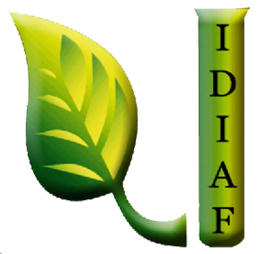 Licitaciones Públicas del IDIAFNo se tuvo ningún proceso de Licitaciones Restringida en el mes de MAYO 2018.